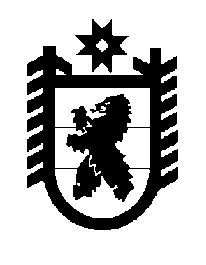 Российская Федерация Республика Карелия    ПРАВИТЕЛЬСТВО РЕСПУБЛИКИ КАРЕЛИЯПОСТАНОВЛЕНИЕот  9 декабря 2015 года № 398-Пг. Петрозаводск О внесении изменений в постановление Правительства Республики Карелия от 2 февраля 2015 года  № 13-ППравительство Республики Карелия п о с т а н о в л я е т:1. Внести в Условия предоставления в 2015 году субсидий  из бюджета Республики Карелия на поддержку агропромышленного комплекса Республики Карелия (далее – Условия), утвержденные постановлением Правительства Республики Карелия от 2 февраля 2015 года № 13-П  (Собрание законодательства Республики Карелия, 2015, № 2, ст. 217; № 4, 
ст. 685; № 6, ст. 1133; Официальный интернет-портал правовой информации (www.pravo.gov.ru), 10 августа 2015 года, № 1000201508100001,                                 9 октября 2015 года, № 1000201510090008; 15 октября 2015 года,                                  № 1000201510150001), следующие  изменения: 1) пункт 1 дополнить подпунктом «и» следующего содержания:«и) сельскохозяйственным товаропроизводителям, созданным в 
2014 году и начавшим осуществлять производство сельскохозяйственной продукции, ее первичную и последующую (промышленную) переработку 
(в том числе на арендованных основных средствах) и реализацию этой продукции в 2015 году, при условии, что в доходе сельскохозяйственных товаропроизводителей от реализации товаров (работ, услуг) доля дохода от реализации этой продукции составляет не менее чем 70 процентов за отчетный период с момента их создания, но не менее чем за полный отчетный квартал.»;2) пункт 2 дополнить подпунктами 8, 9 следующего содержания:«8) субсидии на содействие ускорению технического обновления и модернизации производства предоставляются организациям агропромышленного комплекса независимо от их организационно-правовой формы, осуществляющим переработку молока-сырья для производства сыра, при условии приобретения в 2014-2015 годах новой техники, машин и оборудования в соответствии с перечнем, утверждаемым Министерством.Предусмотренные настоящим подпунктом субсидии предоставляются при условии использования техники, машин и оборудования по назначению до истечения срока амортизации. В случае отчуждения, передачи в аренду техники, машин и оборудования указанные субсидии подлежат возврату в бюджет Республики Карелия.Размер предусмотренной настоящим подпунктом субсидии определяется Министерством в пределах средств, предусмотренных в бюджете Республики Карелия на указанные цели; 9) субсидии на поддержку доходов сельскохозяйственных товаропроизводителей в области животноводства предоставляются сельскохозяйственным организациям при условии содержания (по состоянию на 1 декабря 2015 года) поголовья сельскохозяйственных животных. Сельскохозяйственным организациям, осуществляющим содержание поголовья дойного стада коров, субсидии предоставляются при условии сохранения поголовья дойного стада коров по состоянию на 1 декабря 
2015 года не ниже показателей на 1 января 2015 года.Виды сельскохозяйственных животных, ставки, применяемые для определения размера предусмотренной настоящим подпунктом субсидии, определяются Министерством в пределах средств, предусмотренных в бюджете Республики Карелия на указанные цели.»;3) приложение к Условиям дополнить пунктами 61, 62 следующего содержания:«61. Субсидии на содействие ускорению технического обновления и модернизации производства:справка-расчет на получение субсидии по форме, установленной Министерством;отчетность о финансово-экономическом состоянии товаропроизводителей агропромышленного комплекса ежеквартально по формам, утверждаемым Министерством сельского хозяйства Российской Федерации, в сроки, установленные Министерством;заверенные получателем субсидии копии договоров на приобретение техники, машин и оборудования, счетов-фактур, накладных, платежных поручений, подтверждающих оплату приобретенных техники, машин и оборудования в полном объеме, документов, подтверждающих ввод в эксплуатацию техники, машин и оборудования.62. Субсидии на поддержку доходов сельскохозяйственных товаропроизводителей в области животноводства:справка-расчет на получение субсидии по форме, установленной Министерством;отчетность о финансово-экономическом состоянии товаропроизводителей агропромышленного комплекса ежеквартально по формам, утверждаемым Министерством сельского хозяйства Российской Федерации, в сроки, установленные Министерством;копия внутрихозяйственного отчета о движении скота и птицы на ферме по состоянию на 1 января 2015 года и 1 декабря 2015 года, заверенная получателем субсидии.».            Глава Республики Карелия                                                                   А. П. Худилайнен    